COMUNE DI BOTTANUCO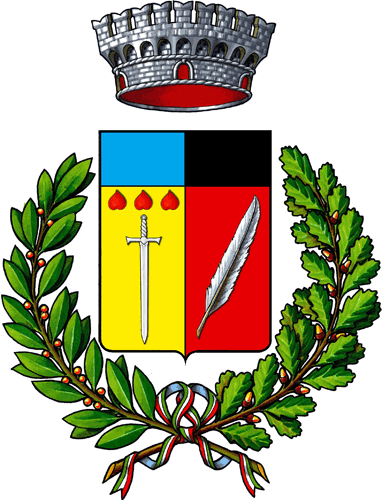 Provincia di BergamoC.A.P. 24040 Piazza San Vittore 1   C.F. 00321940165   Tel. 035907191   Fax 035906192www.comune.bottanuco.bg.it   e-mail: comune.bottanuco@tin.it   PEC: protocollo@pec.comune.bottanuco.bg.itREGISTRO ACCESSO CIVICO(articolo 5, comma 1, d.lgs. 33/2013)(Linee guida FOIA deliberazione ANAC 1309/2016 Primo semestre 2022Secondo semestre 2022N.DATA DELLA RICHIESTA PROTOCOLLOOGGETTO DELLA RICHIESTAESITODATA DELLA DECISIONEDATA DELLA DECISIONEN.DATA DELLA RICHIESTA PROTOCOLLOOGGETTO DELLA RICHIESTAESITODATA DELLA DECISIONEDATA DELLA DECISIONE